برنامج الكراسي البحثيةجاء انطلاق برنامج الكراسي البحثية بجامعة المجمعة في شهور إنشائها الأولى في العام الدراسي 1431/1432 إيماناً منها بأهمية ودور هذه الكراسي كأحد أهم المصادر الفاعلة في تطوير المعارف العلمية ، والتقنيات الحديثة، وتحقيق التنمية المجتمعية ، والتميز المعرفي في كافة المجالات، ويمثل هذا البرنامج تطبيقاً واقعياً ومثالياً لمفهوم "الشراكة المجتمعية" التي يسهم من خلالها كُلٌّ من الأفراد والمجتمع ومؤسساته بفاعلية في دعم البحوث والعلوم التي تحقق تنمية المجتمع وتطويره ، وحل مشكلاته وتعزيز قدراته وإمكانياته. من خلال تحقيق الأهداف التالية:1 - توفير البيئة الملائمة للبحث والتطوير في مختلف مجالات العلم والمعرفة.2 - استقطاب الباحثين والعلماء المميزين على مستوى العالم ، للاستفادة من خبراتهم في دعم برامج ومخرجات البحث العلمي.3 - توفير بدائل ومصادر مالية لدعم برامج البحث العلمي.4 - تجسير العلاقة والشراكة المجتمعية بين الجامعة وجميع مؤسسات وقطاعات المجتمع الحكومية والأهلية وغير الربحية على المستويين المحلي والدولي.5 - ربط مخرجات البحث العلمي باحتياجات المجتمع ، في سبيل تحقيق التنمية المستدامة.  ولقد تم بعون الله سبحانه وتعالي تدشين أول كرسي بحثي في 26/6/1434 هـ.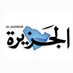 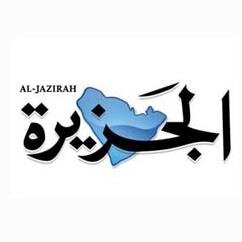 @Al_Jazirahصحيفة يومية تصدر عن مؤسسة الجزيرة للصحافة للطباعة والنشر ومقرها الرياض، أسسها الشيخ عبد الله بن محمد بن خميس  والشيخ عبدالعزيز بن عبدالله الربيعي عام 1960م الموافق لعام 1379هـ. يرأس تحريرها الآن الاستاذ / خالد المالك وتمتلك صحيفة الجزيرة نخبة من الكتاب المحليين والعرب الذين جذبت كتاباتهم العديد من شرائح المجتمع السعودي بالإضافة لذلك تعتبر صحيفة الجزيرة هي أول صحيفة عربية تنشر في صدر صفحتها الأولى أرقام مبيعاتها, وهي أول صحيفة يومية على الإنترنت حيث أنها أسست موقعاً لها على الإنترنت عام 1998 م, وتصدر الصحيفة عدداً من الملاحق: مثل المجلة الثقافية والإعلانية، وانطلاقاً من احساسها وإيمانها بمسؤوليتها الاجتماعية اتخذت الصحيفة الكراسي البحثية بالجامعات السعودية في مقدمة الادوات التي تؤدي بها ومن خلالها هذه الرسالة.لقد أنجزت الكراسي البحثية التي وقّعتها الجزيرة مع عدد من الجامعات السعودية الكثير من الأبحاث والدراسات الإعلامية المتميّزة، وأقامت العديد من الدورات التدريبية والمناشط التثقيفية والتوعوية، وشاركت في المؤتمرات والندوات واللقاءات التخصصية الداخلية والخارجية، واستقطبت المفكرين والكتّاب ليروا تجربتهم الصحافية والمقالية، تلك الانجازات التي ساعدتها في ان تكون غذاءً يومياً لأساتذة وموظفي وطلاب وطالبات جامعاتنا السعودية، ومن خلال الكراسي البحثية الرائدة والرائعة، وصلت إلى البيت السعودي.جامعة المجمعةتعد جامعة المجمعة من أحدث الجامعات في الوطن الغالي والتي انضمت لمنظومة من الصروح العلمية الكثيرة والكبيرة لتصبح رافد من روافد التعليم الجامعي تخدم المحافظات والمراكز التالية : : المجمعة - الزلفي – الغاط- رماح - حوطة سدير. وجاء إنشاء هذه الجامعة بناء على موافقة خادم الحرمين الشريفين الملك عبدالله بن عبدالعزيز آل سعود رئيس مجلس الوزراء رئيس مجلس التعليم العالي ـ حفظه الله ـ وذلك بتاريخ 3 رمضان 1430هـ الموافق 24 أغسطس 2009م، وكل عام يلي العام إلا وتتسارع معه الخطى لتطوير الكليات القائمة وإضافة كليات جديدة والموافقة على إضافة أقسام وتخصصات تساير احتياجات سوق العمل يزيد على ذلك ما توفره لفتح أبواب البحث العلمي من كل اتجاه ودعمه، وكذلك تجمل مسؤوليتها تجاه المجتمع، لتسير هذه الجامعة في ركب التطور والرقي نحو مستقبل مشرق تتبؤ فيه ما يربو إليه القائمين على أمرها لتكون صرحاً علمياً مميزاً.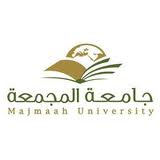 وزاؤة التعليم العاليجامعة المجمعةوكالة الجامعة للدراسات العليا والبحث العلميادارة الكراسي البحثيةنشرة تعريفية بمناسبة توقيععقد رعايةكرسي صحيفة الجزيرة للإعلام الأمني بجامعة المجمعة9 /6 / 1435 هـ9 / 4 / 2014 مكرسي صحيفة الجزيرة للإعلام الأمنيبجامعة المجمعةأطراف العقد:الطرف الأول:     جامعة المجمعة.الطرف الثاني :   صحيفة الجزيرة( الراعي).الرؤية :أن يكون لجامعة المجمعة الريادة والتميز في دعم المعرفة المتخصصة ، والدراسات التطبيقية الحديثة .الرسالة :السعي إلى تهيئة بيئة علمية بحثية واستشارية وتدريبية حديثة ومتطورة تدعم روح الابتكار والإبداع لدى الباحثين بصفه خاصة والمجتمع بصفه عامة من خلال إثراء المعرفة النظرية والتطبيقية في مجالات الكرسي بجودة عالية وبأعلى مستوى من الكفاءة والتميز العلمي .الأهداف : 1. المساهمة في تبوء المملكة مكانة عالية متميزة في الإبداع والابتكار والبحث والتطوير لدعم الاقتصاد الوطني القائم على المعرفة ، وتفعيل دور ( الجامعة ) للمساهمة لتحقيق التنمية المستدامة .2. تعزيز شراكة المجتمع مع ( الجامعة ) ، والاستثمار الأمثل للموارد البشرية في  ( الجامعة ) من المتخصصين في جميع حالات المعرفة ، والاستخدام الأفضل للمنشآت والتجهيزات والموارد البحثية الاخرى المخصصة من قبل  الجامعة  وأفراد المجتمع .3. استقطاب الباحثين والعقول المبدعة والكفاءات المتميزة محلياً ودولياً ، وتحقيق الاستفادة القصوى من خبراتهم من خلال دعم برامج الاتصال العلمي لأعضاء هيئة التدريس ، وبرامج تأهيل وتدريب مختلف الكفاءات الوطنية عبر البحث العلمي وتشجيع الطلبة على استثمار معارفهم المتميزة .4. إجراء الدراسات والبحوث المتعمقة في مجالات الكرسي وتدعيم حركة النشر العلمي لاسيما في الدوريات المتخصصة ذات السمعة العالمية ،من خلال التأليف وترجمة الكتب الرائدة والحديثة ، والمشاركة في الإنتاج البحثي الوطني والعالمي والإلمام بالتكنولوجيا الحديثة وتحقيق أرضية مساندة لبرامج التنمية الوطنية .5. توفير فرص حقيقية للإبداع والتميز في البحث العلمي النظري والتطبيقي في مجالات الكرسي .6. خدمة اللغة العربية كركيزة من ركائز الهوية العربية الإسلامية  ، ودعم المحتوى الرقمي .7. استحداث مسارات جديدة في البحث العلمي التطبيقي في ضوء النظريات الجديدة. 8. إعداد وتنفيذ البرامج التدريبية المتخصصة ، وتنظيم الفعاليات والبرامج العلمية مثل : المؤتمرات ، والندوات ، وحلقات النقاش .9. تشجيع العمل المشترك والتكامل في مجالات البحث العلمي بين  الجامعة  بوحداتها المختلفة من خلال فريق البحث العلمي مع المؤسسات البحثية خارج الجامعة بما يخدم أغراض الكرسي .10. ربط مخرجات البحث العلمي في مجال الكرسي بحاجات المجتمع من خلال إيجاد بيئة تقوم على الشراكة بين  الجامعة  والمجتمع .